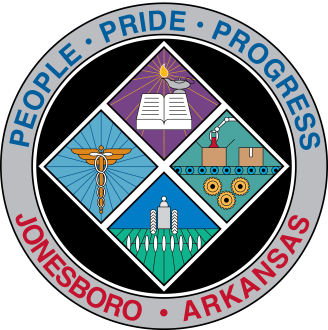 Communications DepartmentFOR IMMEDIATE RELEASEJuly 24, 2018Contact: Bill CampbellDirector of Communications870-933-7164 (o), 870-919-7042 (c)bcampbell@jonesboro.orgCommerce overpass briefly reduced to one laneThe Commerce Drive bridge over I-555 will be reduced to one lane of traffic for at least four work days starting at about 8:30 a.m. Wednesday, July 25.The closures will allow Arkansas Department of Transportation workers to resurface the bridge as well as replace guardrails. A temporary traffic signal, signs and drums will be placed ahead of the closed lanes while work is being performed.ArDOT officials expect each lane to require two days of work on each of the two lanes. Weather permitting, the work will be complete by Monday evening, July 30.###